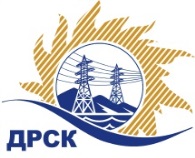 Акционерное Общество«Дальневосточная распределительная сетевая  компания»ПРОТОКОЛ № 546/УКс-РЗакупочной комиссии по рассмотрению предложений по открытому электронному запросу предложений   «Разработка проектной и рабочей документации  по объекту «Строительство ПС 110/10кВ «Ключи»закупка 2653 раздел 2.1.1.  ГКПЗ 2016СПОСОБ И ПРЕДМЕТ ЗАКУПКИ: Открытый электронный запрос предложений   «Разработка проектной и рабочей документации  по объекту «Строительство ПС 110/10кВ «Ключи»  закупка 1727 ПРИСУТСТВОВАЛИ:   члены постоянно действующей Закупочной комиссии АО «ДРСК»  2-го уровня.ВОПРОСЫ, ВЫНОСИМЫЕ НА РАССМОТРЕНИЕ ЗАКУПОЧНОЙ КОМИССИИ: О рассмотрении результатов оценки заявок Участников.Об  отклонении  заявок  участников О признании заявок  соответствующими  условиям Документации о закупке.О предварительной ранжировке заявок.О проведении переторжкиРЕШИЛИ:По вопросу № 1:Признать объем полученной информации достаточным для принятия решения.Принять цены, полученные на процедуре вскрытия конвертов с заявками участников открытого электронного запроса предложений.По вопросу № 2Отклонить заявки Участников:  Заявка  ООО "Промэнергосервис" (664048, Россия, Иркутская обл., г. Иркутск, ул. Баумана, д. 209, корп. 102) Заявка  ООО "Энергопроект Центр" (160009, г. Вологда, ул. Мальцева, д.52, оф.409а.)   Заявка  ООО "ПРОЕКТНЫЙ ЦЕНТР СИБИРИ" (630082, Россия, Новосибирская обл., г. Новосибирск, ул. Михаила Перевозчикова, д. 7, кв. 2) Заявка  ООО "ЦЭСП" (630111, Новосибирская область, г. Новосибирск, ул. Кропоткина, д. 271, этаж 8) По вопросу № 3Признать заявки ООО "Компания Новая Энергия" (630099, Россия, Новосибирская обл., г. Новосибирск, ул. Чаплыгина, д. 93), ООО "ДВ Энергосервис" (690074, Приморский край, г. Владивосток, ул. Снеговая, д. 42 "Д", оф. 4),  ООО "Альтернатива" (.Екатеринбург, ул. Артема 7/1-4), ООО "Енисей Инжиниринг" (. Красноярск, ул. Молокова д. 8 оф. 121), ООО "ПМК Сибири" (660032, Красноярский край, г. Красноярск, ул. Белинского, д. 5, 3 этаж),  ООО "Северный Стандарт" (Россия, . Москва, 1-й Хвостов переулок, д. 11А), ООО "Капитал-строй" (119602, Россия, г. Москва, ул. Академика Анохина, д. 38, корп. 1),   ООО "Северэнергопроект" (Россия, г. Вологда, ул.Комсомольская, д.3),  ЗАО "ГК "Электрощит"-ТМ Самара" (Россия, 443048, Самара, п. Красная Глинка, корпус заводоуправления ОАО "Электрощит"),   ООО "Сибирь-инжиниринг" (. Красноярск, ул. Академика Вавилова, 2-ж),  ООО "Инженерная Компания Сибири" (660018, Россия, Красноярский край, г. Красноярск, ул. Куйбышева, д.93, пом.123),  ООО "К-Электротехник" (644050, Россия, Омская область, г. Омск, ул. 2-я Поселковая, 53 "В", 25),  ООО "НПО "Сибэлектрощит" (644089, г. Омск, пр. Мира д. 69),      ООО "Техно Базис" (664001, Россия, Иркутская обл., г. Иркутск, ул. Рабочего Штаба, д. 1, стр. 5, оф. 8),   ООО "Дальэлектропроект" (680028, г. Хабаровск, ул. Серышева, 22, оф. 804), ООО "ВЭК" (160022, Россия, Вологодская область, г. Вологда, ул. Пошехонское шоссе, д. 18.),  ООО "Союзэнергопроект" (117437, г. Москва, ул. Арцимовича Академика, д. 12, корп. 2)  соответствующими условиям Документации о закупке и принять их к дальнейшему рассмотрению.По вопросу № 4Утвердить предварительную ранжировку заявок:По вопросу № 5:Провести переторжку;Допустить к участию в переторжке заявки следующих участников: ООО "Компания Новая Энергия" (630099, Россия, Новосибирская обл., г. Новосибирск, ул. Чаплыгина, д. 93), ООО "ДВ Энергосервис" (690074, Приморский край, г. Владивосток, ул. Снеговая, д. 42 "Д", оф. 4),  ООО "Альтернатива" (.Екатеринбург, ул. Артема 7/1-4), ООО "Енисей Инжиниринг" (. Красноярск, ул. Молокова д. 8 оф. 121), ООО "ПМК Сибири" (660032, Красноярский край, г. Красноярск, ул. Белинского, д. 5, 3 этаж),  ООО "Северный Стандарт" (Россия, . Москва, 1-й Хвостов переулок, д. 11А), ООО "Капитал-строй" (119602, Россия, г. Москва, ул. Академика Анохина, д. 38, корп. 1),   ООО "Северэнергопроект" (Россия, г. Вологда, ул.Комсомольская, д.3),  ЗАО "ГК "Электрощит"-ТМ Самара" (Россия, 443048, Самара, п. Красная Глинка, корпус заводоуправления ОАО "Электрощит"),   ООО "Сибирь-инжиниринг" (. Красноярск, ул. Академика Вавилова, 2-ж),  ООО "Инженерная Компания Сибири" (660018, Россия, Красноярский край, г. Красноярск, ул. Куйбышева, д.93, пом.123),  ООО "К-Электротехник" (644050, Россия, Омская область, г. Омск, ул. 2-я Поселковая, 53 "В", 25),  ООО "НПО "Сибэлектрощит" (644089, г. Омск, пр. Мира д. 69),      ООО "Техно Базис" (664001, Россия, Иркутская обл., г. Иркутск, ул. Рабочего Штаба, д. 1, стр. 5, оф. 8),   ООО "Дальэлектропроект" (680028, г. Хабаровск, ул. Серышева, 22, оф. 804), ООО "ВЭК" (160022, Россия, Вологодская область, г. Вологда, ул. Пошехонское шоссе, д. 18.),  ООО "Союзэнергопроект" (117437, г. Москва, ул. Арцимовича Академика, д. 12, корп. 2) ;Определить форму переторжки: заочная.Назначить переторжку на 28.06.2016 г. в 14:00 час. (благовещенского времени).Место проведения переторжки: ЭТП b2b-energoОтветственному секретарю Закупочной комиссии уведомить участников, приглашенных к участию в переторжке, о принятом комиссией решении.Исп.Ирдуганова И.Н.397-147irduganova-in@drsk.ruг. Благовещенск ЕИС №31603738311« 27»   июня  2016. Наименование участника и его адресПредмет заявки на участие в запросе предложений1ООО "Компания Новая Энергия" (630099, Россия, Новосибирская обл., г. Новосибирск, ул. Чаплыгина, д. 93)Заявка, подана 14.06.2016 в 14:42
Цена: 3 000 000,00 руб. (цена без НДС: 2 542 372,88 руб.)2ООО "ДВ Энергосервис" (690074, Приморский край, г. Владивосток, ул. Снеговая, д. 42 "Д", оф. 4)Заявка, подана 15.06.2016 в 08:31
Цена: 4 661 000,00 руб. (цена без НДС: 3 950 000,00 руб.)3ООО "Промэнергосервис" (664048, Россия, Иркутская обл., г. Иркутск, ул. Баумана, д. 209, корп. 102)Заявка, подана 15.06.2016 в 02:32
Цена: 4 720 000,00 руб. (цена без НДС: 4 000 000,00 руб.)4ООО "Альтернатива" (620030, г.Екатеринбург, ул. Артема 7/1-4)Заявка:  подана 14.06.2016 в 16:19
Цена: 5 496 521,29 руб. (цена без НДС: 4 658 068,89 руб.)5ООО "Енисей Инжиниринг" (660077, г. Красноярск, ул. Молокова д. 8 оф. 121)Заявка:  подана 15.06.2016 в 06:37
Цена: 5 798 946,64 руб. (цена без НДС: 4 914 361,56 руб.)6ООО "ПМК Сибири" (660032, Красноярский край, г. Красноярск, ул. Белинского, д. 5, 3 этаж )Заявка, подана 15.06.2016 в 07:21
Цена: 6 844 000,00 руб. (цена без НДС: 5 800 000,00 руб.)7ООО "Северный Стандарт" (Россия, 119180, г. Москва, 1-й Хвостов переулок, д. 11А)Заявка:   подана 14.06.2016 в 16:48
Цена: 7 207 065,13 руб. (цена без НДС: 6 107 682,31 руб.)8ООО "Капитал-строй" (119602, Россия, г. Москва, ул. Академика Анохина, д. 38, корп. 1)Заявка, подана 14.06.2016 в 18:09
Цена: 7 577 344,87 руб. (цена без НДС: 6 421 478,70 руб.)9ООО "Северэнергопроект" (Россия, г. Вологда, ул.Комсомольская, д.3)Заявка, подана 15.06.2016 в 08:13
Цена: 7 676 120,94 руб. (цена без НДС: 6 505 187,24 руб.)10ЗАО "ГК "Электрощит"-ТМ Самара" (Россия, 443048, Самара, п. Красная Глинка, корпус заводоуправления ОАО "Электрощит")Заявка:   подана 15.06.2016 в 08:23
Цена: 7 774 027,93 руб. (цена без НДС: 6 588 159,26 руб.)11ООО "ПРОЕКТНЫЙ ЦЕНТР СИБИРИ" (630082, Россия, Новосибирская обл., г. Новосибирск, ул. Михаила Перевозчикова, д. 7, кв. 2)Заявка:   подана 14.06.2016 в 15:20
Цена: 7 779 775,16 руб. (цена без НДС: 6 593 029,80 руб.)12ООО "Сибирь-инжиниринг" (660093, г. Красноярск, ул. Академика Вавилова, 2-ж)Заявка:   подана 15.06.2016 в 08:18
Цена: 7 930 261,68 руб. (цена без НДС: 6 720 560,75 руб.)13ООО "Инженерная Компания Сибири" (660018, Россия, Красноярский край, г. Красноярск, ул. Куйбышева, д.93, пом.123)Заявка, подана 14.06.2016 в 12:30
Цена: 8 218 995,77 руб. (цена без НДС: 6 965 250,65 руб.)14ООО "ЦЭСП" (630111, Новосибирская область, г. Новосибирск, ул. Кропоткина, д. 271, этаж 8)Заявка:   подана 15.06.2016 в 08:15
Цена: 8 229 762,10 руб. (цена без НДС: 6 974 374,66 руб.)15ООО "К-Электротехник" (644050, Россия, Омская область, г. Омск, ул. 2-я Поселковая, 53 "В", 25)Заявка:   подана 15.06.2016 в 06:39
Цена: 8 248 129,20 руб. (цена без НДС: 6 989 940,00 руб.)16ООО "НПО "Сибэлектрощит" (644089, г. Омск, пр. Мира д. 69)Заявка, подана 15.06.2016 в 08:37
Цена: 8 260 000,00 руб. (цена без НДС: 7 000 000,00 руб.)17ООО "Техно Базис" (664001, Россия, Иркутская обл., г. Иркутск, ул. Рабочего Штаба, д. 1, стр. 5, оф. 8)Заявка, подана 14.06.2016 в 14:44
Цена: 8 260 000,00 руб. (цена без НДС: 7 000 000,00 руб.)18ООО "Дальэлектропроект" (680028, г. Хабаровск, ул. Серышева, 22, оф. 804)Заявка:   подана 14.06.2016 в 09:22
Цена: 8 260 000,00 руб. (цена без НДС: 7 000 000,00 руб.)19ООО "ВЭК" (160022, Россия, Вологодская область, г. Вологда, ул. Пошехонское шоссе, д. 18.)Заявка:   подана 08.06.2016 в 14:11
Цена: 8 321 141,82 руб. (цена без НДС: 7 051 815,10 руб.)20ООО "Союзэнергопроект" (117437, г. Москва, ул. Арцимовича Академика, д. 12, корп. 2)Заявка:   подана 15.06.2016 в 03:19
Цена: 7 056 570,00 руб. (НДС не облагается)21ООО "Энергопроект Центр" (160009, г. Вологда, ул. Мальцева, д.52, оф.409а.)Заявка, подана 07.06.2016 в 12:57
Цена: 8 326 752,60 руб. (цена без НДС: 7 056 570,00 руб.)Основания для отклоненияУчастник не предоставил пакет документов в электронный сейф ЭТП, что не соответствует требованиям п. 2.8.2.5.(в)  Документации о закупке в котором установлено следующее требование: По результатам проведения отборочной стадии Закупочная комиссия вправе отклонить заявки, которые: в) не содержат документов, требуемых в соответствии с условиями Документации о закупке.Участник не подтвердил документально итоговую стоимость своей заявки последнему по времени  ценовому предложению в Системе b2b-esv, что  не соответствует п. 2.6.1.4 Документации о закупке, в которой говориться:  «Итоговая стоимость заявки в сканированных документах указывается в строгом соответствии с последним по времени ценовым предложением, объявленным Участником в Системе b2b esvОснования для отклоненияУчастник не предоставил пакет документов в электронный сейф ЭТП, что не соответствует требованиям п. 2.8.2.5.(в)  Документации о закупке в котором установлено следующее требование: По результатам проведения отборочной стадии Закупочная комиссия вправе отклонить заявки, которые: в) не содержат документов, требуемых в соответствии с условиями Документации о закупке.Основания для отклонения  Участник предложил условия оплаты: расчет производится путем перечисления денежных средств на расчетный счет Подрядчика  в течение 30 (тридцати) календарных дней с момента подписания актов сдачи-приемки выполненных работ обеими сторонами – на основании счета, выставленного Подрядчиком, что не соответствует р.2 п. 2.4  Проекта договора  Документации о закупкеОснования для отклонения  Участник предложил условия оплаты: : в размере 30% от стоимости каждого этапа работ оплачивается авансам на расчетный счет Подрядчика в течение 10 (десяти) календарных дней с момента заключения договора (по первому этапу работ)либо в течении 10 (десяти) календарных дней после подписания акта приемки работ отдельного этапа для авансирования последующего этапа. -70% стоимости работ оплачивается в течении 60 (шестидесяти) календарных дней после подписания акта приемки работ каждого этапа выполнения работ, что не соответствует р.2 п. 2.4  Проекта договора  Документации о закупкеМесто в предварительной ранжировкеНаименование участника и его адресЦена  на участие в закупке, руб. без НДС, Балл по неценовой предпочтительности1 местоООО "ДВ Энергосервис" (690074, Приморский край, г. Владивосток, ул. Снеговая, д. 42 "Д", оф. 4)3 950 000,003,02 местоООО "Енисей Инжиниринг" (660077, г. Красноярск, ул. Молокова д. 8 оф. 121)4 914 361,563,03 местоООО "ПМК Сибири" (660032, Красноярский край, г. Красноярск, ул. Белинского, д. 5, 3 этаж )5 800 000,003,04 местоООО "Северный Стандарт" (Россия, 119180, г. Москва, 1-й Хвостов переулок, д. 11А)6 107 682,313,05 местоЗАО "ГК "Электрощит"-ТМ Самара" (Россия, 443048, Самара, п. Красная Глинка, корпус заводоуправления ОАО "Электрощит")6 588 159,26 3,06 местоООО "Инженерная Компания Сибири" (660018, Россия, Красноярский край, г. Красноярск, ул. Куйбышева, д.93, пом.123)6 965 250,65 3,07 местоООО "ВЭК" (160022, Россия, Вологодская область, г. Вологда, ул. Пошехонское шоссе, д. 18.)7 051 815,10 3,08 местоООО "Компания Новая Энергия" (630099, Россия, Новосибирская обл., г. Новосибирск, ул. Чаплыгина, д. 93)2 542 372,881,89 местоООО "Альтернатива" (620030, г.Екатеринбург, ул. Артема 7/1-4)4 658 068,891,810 местоООО "Северэнергопроект" (Россия, г. Вологда, ул.Комсомольская, д.3)6 505 187,24 1,811 местоООО "Сибирь-инжиниринг" (660093, г. Красноярск, ул. Академика Вавилова, 2-ж)6 720 560,75 1,812 местоООО "Техно Базис" (664001, Россия, Иркутская обл., г. Иркутск, ул. Рабочего Штаба, д. 1, стр. 5, оф. 8)7 000 000,00 1,813 местоООО "Союзэнергопроект" (117437, г. Москва, ул. Арцимовича Академика, д. 12, корп. 2)7 056 570,00 1,814 местоООО "Капитал-строй" (119602, Россия, г. Москва, ул. Академика Анохина, д. 38, корп. 1)6 421 478,70 0,615 местоООО "К-Электротехник" (644050, Россия, Омская область, г. Омск, ул. 2-я Поселковая, 53 "В", 25)6 989 940,00 0,616 местоООО "НПО "Сибэлектрощит" (644089, г. Омск, пр. Мира д. 69)7 000 000,00 0,617 местоООО "Дальэлектропроект" (680028, г. Хабаровск, ул. Серышева, 22, оф. 804)7 000 000,00 0,6Ответственный секретарь Закупочной комиссии):Елисеева М.Г.  «___»____________2016  г.